07-342 МКТТ-63 6х4 колёсный кран грузоподъемностью 63 тн с 5-секционной телескопической стрелой длиной 33.3 м на 2-осном активном прицепе с 1-осным тягачом МоАЗ-6442, крановая установка Tadano TG-700E с двигателем Mitsubishi 6D22 190 лс, рабочий вес 51 тн, ЯМЗ-238АМ2 225 лс, 30 км/час, 117 экз., ТМЗ г. Туапсе 1987/89-93 г.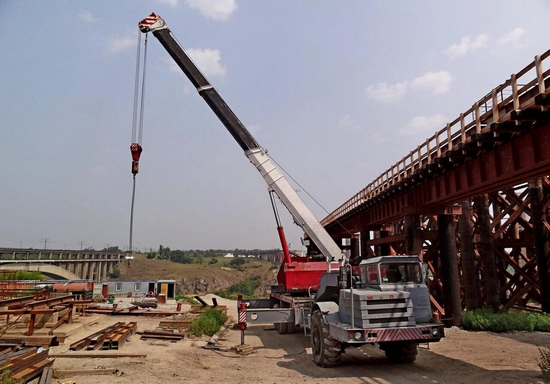 Благодаря сотрудничеству между Минмонтажспецстроем СССР и японской фирмы "TADANO" с 1987 г. на Туапсинском машиностроительном заводе им. XI годовщины Октябрьской революции начался выпуск крана МКТТ-63 грузоподъемностью 63 т (на вылете 3,5 м). Кран представляет собой крановую установку TG-700E (EG), позже TG-700E-1, смонтированную на шасси двухосного полуприцепа, работающего в паре с одноосным тягачом МоАЗ-546П или МоАЗ-6442 Могилевского автозавода.Крановая установка приводится в действие автономным дизелем "Mitsubishi 6 D 22" мощностью 190 л.с., приводящим в движение основной гидравлический насос.Телескопическая пятисекционная стрела шестигранного сечения длиной 9,2 - 33,3 м может быть удлинена трехсекционным решетчатым гуськом длиной 22,0 м и достигать длины на полном вылете 55 м, однако грузоподъемность в таком случае всего 1,5 т.Кабина машиниста оснащена бортовым компьютером, автономной печкой, и откидывающимся сидением. Для работы лёжа, рычаги управления сделаны телескопическими и могут удлиняться до 1 мВсего в период 1987 - 1993 гг. было изготовлено 117 кранов МКТТ-63.Описание. Тягач: Кабина цельнометаллическая, 1-местная. Двигатель ЯМЗ-238АМ2, дизель, 8 цилиндров, V-8, диаметр цилиндра 130 мм., ход поршня 140 мм., объем двигателя 14860 м3, мощность 165,4 кВт(224,8 л.с.) при 2100 мин., максимальный крутящий момент 825 Н. м (84 кгс м), степень сжатия 16,5, минимальный удельный расход топлива 215 г/кВт. ч (158 г/л. с/ч), Система охлаждения: жидкостная. Трансмиссия: механическая, коробка передач 2-диапазонная, 8-ступенчатая. Раздаточная коробка: 2-х ступенчатая. Топливный бак 165, 0 л. Электрооборудование 24 В. Рулевое управление: с гидравлическим приводом. Колесная формула 6х4. Скорость транспортная 40 км/ч. Габаритные параметры тягача в транспортном положении: длина 4695 мм., ширина 3400 мм., высота 3800 мм. Колея тягача 2370 мм. Общий вес тягача 10000 кг. Крановая установка: TADANO TG-700EG. Шасси 2 оси. Двигатель Mitsubishi 6D22, дизель, рядный, 6 цилиндров, диаметр цилиндра 130 мм., ход поршня 140 мм., объем двигателя 11149 см3, мощность 139, 75 кВт(190 л.с.) при 2200 об/мин., Степень сжатия 15, Система охлаждения: жидкостная. Зимний предпусковой подогреватель "Mikuni, бортовой компьютер, радиоприёмник, шумоизоляция кабины, автономная печка "Mikuni", откидывающееся сиденье крановщика для работы на высоте. Рычаги управления, для работы лёжа. Рычаги управления телескопические и могут удлиняться до 1 метра. Гидравлическая система крановой установки: двухконтурная, разделена на систему ходовой части и систему поворотной платформы. Способ управления крановой установкой: гидравлический. Привод гидравлического насоса гидравлической системы поворотной части крановой установки от дизельного двигателя крановой установки. Задний мост крановой установки приводится в движение с помощью шестеренчатого гидравлического насоса MH250/100 гидросистемы ходовой части установки. Включение (выключение) моста для синхронизации с тягачом и перевода в транспортное положение осуществляется при помощи тумблера в кабине крановой установки, Положение "вперед": на 2-й транспортной скорости тягача МоАЗ; Положение "назад": на задней скорости тягача МоАЗ и низшей скорости коробки крановой установки. Задний мост крановой установки имеет главную передачу в виде 2-х конических шестерен со спиральным зубом и колесные передачи в виде планетарных редукторов с прямозубыми цилиндрическими шестернями. Подвеска крановой установки: жесткая, балансирная. Группа режима работы механизмов крановой установки: 2М. Стрела телескопическая, 4-х секционная. Длина стрелы 12,2-33,3 м (длина основной стрелы 9,2-12,2 м). Без гуська (возможна установка гуська: 9,5 м, 16,0 м, 22,0 м, решетчатый). Максимальная высота башни 55,3 м Вылет главного крюка: наименьший 3,0-3,5 м, наибольший 30,0 м Вылет вспомогательного крюка со стрелой 33,3 м: с гуськом 9,5 м - наименьший 6,2 м, наибольший 23,3 м; с гуськом 16,0 м - наименьший 8,0 м, наибольший 24,0 м; с гуськом 22,0 м - наименьший 9,5 м, наибольший 27,2 м Высота подъема главного крюка: при наименьшем вылете 12,0 м, при наибольшем вылете 11,0 м Высота подъема вспомогательного крюка со стрелой 33,3 м: с гуськом 9,5 м - при наименьшем вылете 43,0 м, при наибольшем вылете 36,0 м; с гуськом 16,0 м - при наименьшем вылете 49,2 м, при наибольшем вылете 43,0 м; с гуськом 22,0 м - при наименьшем вылете 55,0 м, при наибольшем вылете 48,0 м Количество крюковых обойм 2. Максимальная грузоподъемность 63 тонны, в т. ч.: на минимальном вылете основного крюка и длине стрелы 9,2-12,2 м - 63 тонны; на максимальном вылете основного крюка при длине стрелы 33,3 м – 2,0 тонны; со стрелой 33,3 м и с гуськом 9,5 м: на минимальном вылете вспомогательного крюка - 4 тонны; на максимальном вылете вспомогательного крюка 1,15 тонны; со стрелой 33,3 м и с гуськом 16,0 м: на минимальном вылете вспомогательного крюка - 2,5 тонны;Технические характеристики МКТТ-63Эксплуатационная масса:51 000,00 кгЭксплуатационная мощность: - тягача 225 лс, крановой установки 190 лсГрузоподъемность:63 000,00 кгСкорость:40,00 км/чГабаритные размеры мм: длина 14 600, ширина 3 000, высота 4 500Эксплуатационные характеристики  Подъемный момент:2 200,00 кН*мВысота подъема:33 000,00 мм Базовая машина:МоАЗ-6442МоАЗ-6442  МоАЗ-6442 — советский одноосный тягач, предназначенный для работы в составе скрепераМоАЗ-6014, для буксировки пневмоколёсного дорожного катка или спецплатформы для перевозки тяжеловесных грузов. Выпускался с 1989 г. на Могилёвском автомобильном заводе.  В 1969 году на МоАЗе параллельно с выпуском одноосных тягачей МАЗ-529 началось производство тягачей МоАЗ-546П, оснащённых вместо двухтактного дизеля ЯАЗ-206 новым четырёхтактным 8-цилиндровым ЯМЗ-238А мощностью 215 л. с. Внешне они отличались от предшественников расположением кабины (слева от капота двигателя вместо расположения за капотом), применением рессорной подвески кузова вместо жёсткой установки его на ведущей оси и другими деталями. Назначение машин оставалось прежним — буксировка скреперов, установщиков баллистических ракет, автокранов и другого тяжёлого оборудования. В 1989 году завод перешёл на выпуск модернизированной версии тягача — МоАЗ-6442, а также скрепера МоАЗ-6014 на его базе. Был установлен несколько более мощный дизель ЯМЗ-238АМ2 (225 л. с.) и внесены другие изменения. Трансмиссия от двигателя ЯМЗ-238АМ2 к ведущим колёсам состоит из ручной 4-ступенчатой коробки передач с передачей заднего хода, дополнительной коробки для выбора высшего или низшего ряда передач, ведущего моста с дифференциалом и колёсными планетарными редукторами. Поворачивает автопоезд за счёт «ломающейся» рамы — позади тягача находится шарнир, на который для поворота действуют два гидравлических бустера, по типу трактора К-700 «Кировец». Колёса никак не управляются. Тормоза — барабанные, рабочий привод — пневматический, стояночный — пневмопружинный.  Характеристики тягачаМоАЗ-6442Колесная формула2x2Число мест в кабине1Длина, мм4695Ширина, мм3050Высота, мм3355Колея, мм2370Дорожный просвет, мм350Снаряженная масса, кг10500Вес буксируемого прицепа, кг26000Двигатель (тип)ЯМЗ-238АМ2 (Д, V8)Рабочий объем двигателя, см³14860Мощность двигателя, л.с.225